						  WI requires the following to be reserved: 		  2023 WI Calendars @ £6.00 each		=	£  				  2023 WI Diaries       @ £7.00 each		=	£  		Payment: can be made by card over the phone by contacting the office, sending 1 x cheque to cover the total of your order to DFWI, Derbyshire House, Sherwin Street, Derby DE22 1GP or if paying via bank transfer please use the following details:Payee		Derbyshire Federation of Women’s InstitutesAccount No	19372093Sort Code	83-04-25Ref		(WIName)+CalDia23PLEASE RETURN TO DFWI BY FRIDAY 26th AUGUST 2022Orders: can be collected at the AUTUMN FEDERATION meeting on the 6th October at The Buxton Pavilion, Buxton or from DFWI Headquarters after the 12th September during office opening hours. PLEASE NOTE you can also purchase additional DFWI calendars/WI diaries at the AUTUMN FEDERATION meeting or from the office after the 12th September during opening hours. Larger WI diaries (A5 size) are also available from the WI Shop via the NFWI website at: https://shop.thewi.org.uk/  Please indicate below whether you will be collecting from the AUTUMN FEDERATION meeting or DFWI HQ                                                              AFM                            HQ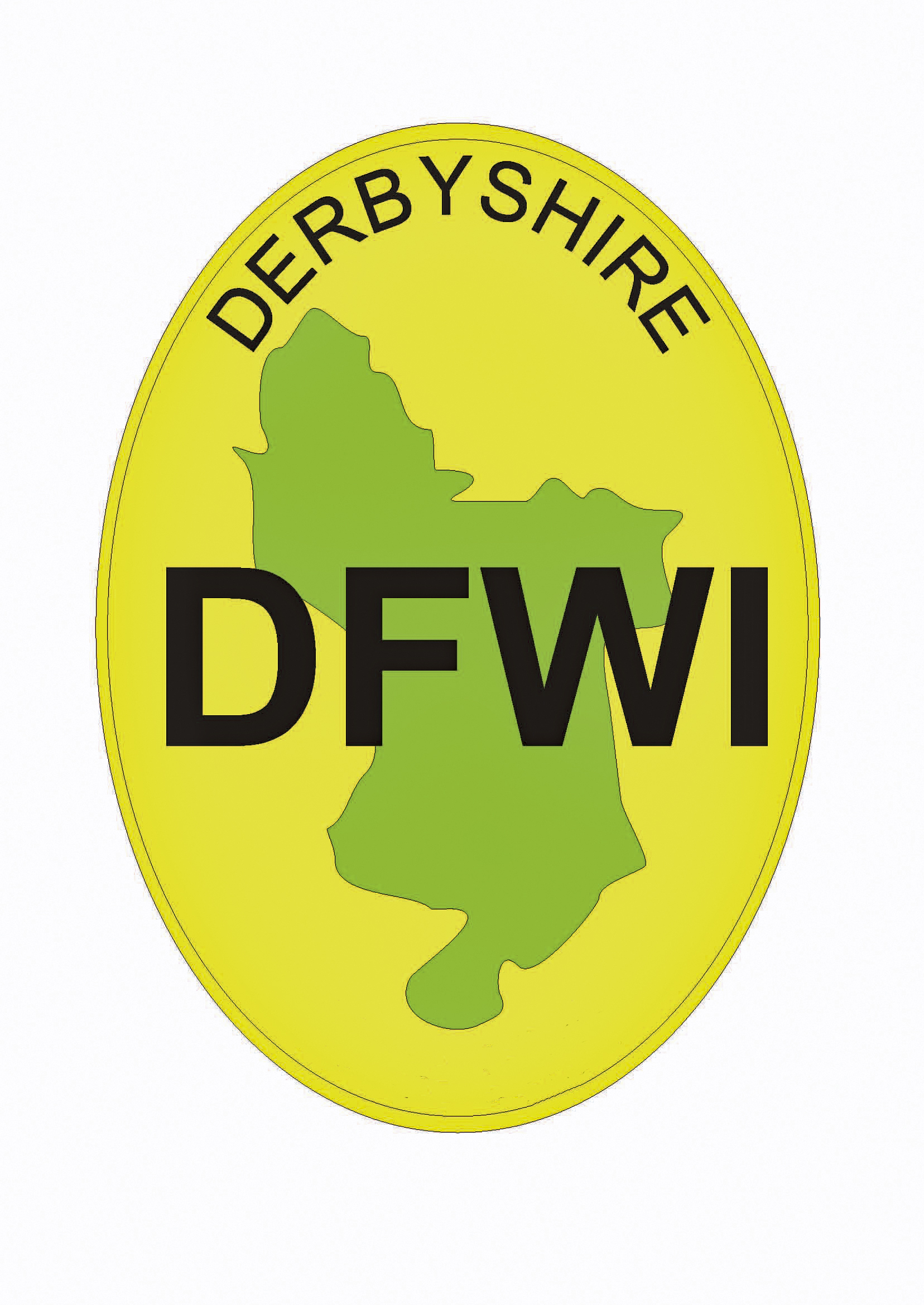 Derbyshire Federation of Women’s InstitutesDerbyshire House, Sherwin Street, Derby DE22 1GP2023 CALENDARS & DIARIESORDER FORM